Общество с ограниченной ответственностью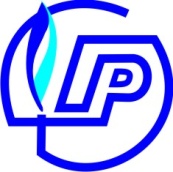 «ГазРесурс» (ООО «ГазРесурс»)_____________________________________________________________________________________ИНН 6027140101, КПП 602701001, ОГРН 1116027015939, 180017, г. Псков, ул. 128 Стрелковой дивизии, д.6, каб.416 тел. (8112) 20-11-72, 20-11-73, 20-11-76ЗАЯВКАо заключении договора на подключение (технологическое присоединение) существующей и (или) проектируемойсети газораспределения к сетям газораспределения______________________________________________________________________.(полное и сокращенное наименование, организационно-правовая форма заявителя - юридического лица)Номер записи в Едином государственном реестре юридических лиц и дата  ее внесения в реестр ______________________________________________________.Место нахождения заявителя - юридического лица и его почтовый адрес _________ _______________________________________________________________________.(индекс, адрес)Телефон, факс, адрес электронной почты заявителя (иные способы обмена информацией)___________________________________________________________.В связи с утверждением программы газификации _____________________________ _______________________________________________________________________, (наименование и реквизиты программы газификации)реконструкцией сети газораспределения (с указанием обоснования ее проведения) (указывается нужное), прошу направить договор на подключение (технологическое присоединение) сети газораспределения ____________________________________ ________________________________________________________________________ (наименование сети газораспределения по программе газификации; сети газораспределения подлежащей реконструкции, - указать нужное)расположенной по адресу: ________________________________________________ _______________________________________________________________________. (место нахождения сети газораспределения по программе газификации; место нахождения существующей сети газораспределения, подлежащей реконструкции, -указать нужное)Планируемая величина максимального объема транспортировки газа в точке подключения составляет _____________________________ куб. метров в час.Дополнительная информация _____________________________________________.(заполняется по инициативе заявителя)Результаты рассмотрения заявки прошу направить (выбрать один из способов уведомления) ___________________________________________________________.(на адрес электронной почты, СМС - сообщение на телефон, заказным письмом посредством почтовой связи по адресу)Приложения*:____________________________________________________________________________________________________________________________________________________________________________________________________________________________________________________________________________________________Заявитель______________________________/_______________________(должность, ФИО представителя заявителя)                        (подпись)"___" ______________________20___г.М.П._____________________________(контактный телефон)_______________________________________________________________________________________________* К настоящему запросу прилагаются документы, предусмотренные пунктом 115 Правил подключения (технологического присоединения) газоиспользующего оборудования и объектов капитального строительства к сетям газораспределения, утвержденных постановлением Правительства Российской Федерации от 13 сентября 2021 г. № 1547 "Об утверждении Правил подключения (технологического присоединения) газоиспользующего оборудования и объектов капитального строительства к сетям газораспределения и о признании утратившими силу некоторых актов Правительства Российской Федерации"